     متوسطة 19 مارس 1962 بوادي العلندة                                                           السنة الدراسية: 2017/2018 المستوى:الثانية  متوســـــــــــــــــــــــــط                                                           المــــــــــــــادة: رياضيـــــــات                                    الفرض الثاني  الثـلاثي الأول في مـادة الريـاضـيات  التمرين الأول: (05 ن)- أحســــب الأعــــــداد A , B , C  واختزل الكســر الناتــج إن امكــن  :                                ;                 ;                    التمرين الثاني: (05 ن)- أنجــز القسمة الاقليدية  للعدد 39 على 7.- أكمل المساواة الآتية : 39=….×….+….          - احصر حاصل القسمة بين عددين طبيعيين متتاليين.    - إليك القسمة التالية :      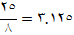 أعـــط القيمة المقربة الى 0.1 بالزيادة لحاصل القسمة هذه القسمة .أعـــط القيمة المقربة الى الوحدة بالنقصان لحاصل القسمة هذه القسمة .التمرين الثالث: (10 ن)ABC مثلث قائـــم فــي A  و متســاوي الســاقين حيـث:            AB = AC= 4cm- أنشئ الشكل بــدقة.- أنشئ الدائـرة (C) التي مركزها M ونصف قطرها BM .- ماذا تمثل النقطة M بالنسبة الى القطعة [ BC].- استنتج نظيرة النقطة B بالنسبة الى النقطة M .- أنشئ النقطة D نظيرة A بالنسبة الى M .- حـدد نوع الرباعي ABDC ؟ مع التعليل.Belhocine : https://prof27math.weebly.com/انـتـهـــــــــــــــــــــــــــــــــــــــــــــــــــــــــى	                                               الصـفـحــــــــــــــــــــــــــة 1 / 1	                                  بالتــــــــــــــوفـيـــق